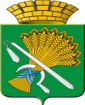 Администрация Камышловского городского округаФинансовое управление администрации Камышловского городского округаПРИКАЗ28.12.2023г.                                                                                  	   № 206-О                                                      г. КамышловОб утверждении Порядка учета бюджетных обязательств получателей средств местного бюджета финансовым управлением администрации Камышловского городского округаВ соответствии со статьей 219 Бюджетного кодекса Российской ФедерацииПРИКАЗЫВАЮ:	1. Утвердить Порядок учета бюджетных обязательств получателей средств местного бюджета финансовым управлением администрации Камышловского городского округа (прилагается).	2. Признать утратившим силу приказ финансового управления администрации Камышловского городского округа от 30.12.2020 № 122-О " Об утверждении Порядка учета бюджетных обязательств получателей средств местного бюджета финансовым управлением администрации Камышловского городского округа".	3. Настоящий приказ вступает в силу с 1 января 2024 года.	4. Настоящий Приказ разместить на официальном сайте в информационно-телекоммуникационной сети "Интернет", расположенном по адресу: http://gorod-kamyshlov.ru	5. Контроль исполнения настоящего Приказа оставляю за собой.Начальник финансового управленияадминистрации Камышловского городского округа                                                                          А. Г. СолдатовУтвержденПриказомФинансового управления администрации Камышловского городского округаот 28 декабря 2023 г. N 206-О"Об утверждении Порядка учетабюджетных обязательств получателейсредств местного бюджетафинансовым управлениемадминистрации  Камышловскогогородского округа"ПОРЯДОКучета бюджетных обязательств получателей средств местного бюджета финансовым управлением администрации Камышловского городского округаГлава 1. Общие положения1. Настоящий порядок устанавливает правила исполнения местного бюджета по расходам в части постановки на учет бюджетных обязательств получателей средств местного бюджета (далее - получатель бюджетных средств) и внесения в них изменений Финансовым управлением администрации Камышловского городского округа (далее - Финуправление).Учет бюджетных обязательств осуществляется в пределах лимитов бюджетных обязательств на следующих лицевых счетах:1) лицевом счете, предназначенном для учета бюджетных ассигнований и (или) лимитов бюджетных обязательств, предельных объемов финансирования (в случае использования предельных объемов финансирования при организации исполнения бюджета), полученных получателем бюджетных средств, бюджетных обязательств, денежных обязательств, для осуществления получателем бюджетных средств операций за счет средств местного бюджета;2) лицевом счете, предназначенном для учета бюджетных ассигнований и (или) лимитов бюджетных обязательств, предельных объемов финансирования (в случае использования предельных объемов финансирования при организации исполнения бюджета), полученных иным получателем бюджетных средств, а также для отражения операций иного получателя бюджетных средств по перечислению (возврату) бюджетных средств на счет иного получателя бюджетных средств, открытый ему в банке;3) лицевом счете, предназначенном для отражения операций органа местного самоуправления, передавшего свои бюджетные полномочия бюджетному (автономному) учреждению, получателю бюджетных средств из бюджета.В случае если бюджетные обязательства принимаются в целях осуществления в пользу граждан социальных выплат в виде пособий, компенсаций и других социальных выплат, а также мер социальной поддержки населения, являющихся публичными нормативными обязательствами, постановка на учет бюджетных обязательств и внесение в них изменений осуществляются в соответствии с настоящим порядком в пределах отраженных бюджетных ассигнований на лицевых счетах, указанных в подпунктах 1 - 3 части второй настоящего пункта.Бюджетные обязательства, подлежащие исполнению за счет средств местного бюджета и иных источников, учитываются только в части, исполняемой за счет средств местного бюджета.2. Постановка на учет бюджетных обязательств и внесение в них изменений осуществляются в соответствии со сведениями о бюджетном обязательстве, реквизиты которых установлены в приложении N 1 к настоящему порядку.3. Сведения о бюджетном обязательстве формируются на основании документов, предусмотренных в перечне документов, на основании которых возникают бюджетные обязательства получателей бюджетных средств, согласно приложению N 2 к настоящему порядку (далее - Перечень).Информация, содержащаяся в сведениях о бюджетном обязательстве, должна соответствовать аналогичной информации, содержащейся в документе, на основании которого возникает бюджетное обязательство получателя бюджетных средств, предусмотренном в Перечне (далее - документ-основание).4. Сведения о бюджетном обязательстве, не содержащие сведения, составляющие государственную и иную охраняемую законом тайну (далее - государственная тайна), формируются в форме электронного документа в программном комплексе составления и исполнения доходов и расходов бюджета в технологии СМАРТ с расширенным функционалом по исполнению бюджета (Бюджет-СМАРТ Про) (далее - информационная система Финуправления) и подписываются усиленной квалифицированной электронной подписью (далее - электронная подпись) руководителя получателя бюджетных средств или иного лица, уполномоченного действовать в установленном законодательством Российской Федерации порядке от имени получателя бюджетных средств (далее - уполномоченное лицо):1) по документам-основаниям, предусмотренным строками 1 и 2 Перечня, - с использованием информационной системы в сфере закупок;2) по документам-основаниям, предусмотренным строками 3 - 9 Перечня, - с использованием программных продуктов по ведению бухгалтерского учета получателей бюджетных средств.Сведения о бюджетном обязательстве, не содержащие сведения, составляющие государственную тайну, формируются получателем бюджетных средств в соответствии с пунктом 8 настоящего порядка.5. Сведения о бюджетном обязательстве содержащие сведения, составляющие государственную тайну, формируются получателем бюджетных средств и направляются в Финуправление с соблюдением требований законодательства Российской Федерации о защите государственной тайны на бумажном носителе и при наличии технической возможности на съемном машинном носителе информации.Получатель бюджетных средств обеспечивает идентичность информации, содержащейся в сведениях о бюджетном обязательстве на бумажном носителе, с информацией на съемном машинном носителе информации.При формировании сведений о бюджетном обязательстве на бумажном носителе ошибки исправляются путем зачеркивания неправильного текста (числового значения) и написания над зачеркнутым текстом (числовым значением) исправленного текста (исправленного числового значения). Зачеркивание производится одной чертой так, чтобы можно было прочитать исправленное. Исправления оговариваются надписью "исправлено" и заверяются уполномоченным лицом.6. При отсутствии в информационной системе Финуправления документа-основания получатель бюджетных средств направляет в Финуправление сведения о бюджетном обязательстве с приложением копии документа-основания в форме электронной копии указанного документа на бумажном носителе, созданной посредством его сканирования, или копии электронного документа, подтвержденной электронной подписью уполномоченного лица.7. При формировании сведений о бюджетном обязательстве применяются справочники, реестры и классификаторы, используемые в информационной системе Финуправления, в соответствии с настоящим порядком.Глава 2. Постановка на учет бюджетных обязательств получателей бюджетных средств и внесение в них изменений8. Сведения о бюджетных обязательствах, возникших на основании документов-оснований, предусмотренных в Перечне, формируются получателем бюджетных средств, в части принимаемого бюджетного обязательства, возникшего на основании документа-основания, предусмотренного в соответствии со:1) строкой 1 Перечня, сведения о котором подлежат включению в реестр контрактов, после осуществления контроля в Единой информационной системе в сфере закупок с последующей интеграцией в информационную систему Финуправления - не позднее трех рабочих дней после размещения сведений о заключенном муниципальном контракте в реестре контрактов в соответствии с Постановлением Правительства Российской Федерации от 27.01.2022 N 60 "О мерах по информационному обеспечению контрактной системы в сфере закупок товаров, работ, услуг для обеспечения государственных и муниципальных нужд, по организации в ней документооборота, о внесении изменений в некоторые акты Правительства Российской Федерации и признании утратившими силу актов и отдельных положений актов Правительства Российской Федерации";2) строкой 2 Перечня - не позднее трех рабочих дней, следующих за днем заключения муниципального контракта;3) строками 1 - 5 Перечня, содержащего сведения, составляющие государственную тайну, - не позднее шести рабочих дней, со дня заключения муниципального контракта, соглашения (договора) или вступления в силу нормативного правового акта;4) строками 3 - 5 Перечня - не позднее шести рабочих дней, со дня заключения соглашения (договора) или вступления в силу нормативного правового акта;5) строкой 6 Перечня - не позднее двух рабочих дней, следующих за днем доведения лимитов бюджетных обязательств до получателя бюджетных средств и в пределах доведенных лимитов бюджетных обязательств на соответствующие цели;6) строками 7 и 8 Перечня - в срок, установленный бюджетным законодательством Российской Федерации для представления в установленном порядке получателем бюджетных средств - должником информации об источнике образования задолженности и кодах бюджетной классификации Российской Федерации (далее - код БК), по которым должны быть произведены соответствующие расходы местного бюджета;7) строкой 9 Перечня - не позднее трех рабочих дней со дня получения этого документа-основания получателем бюджетных средств.9. Для внесения изменений в поставленное на учет бюджетное обязательство или аннулирования неисполненной части бюджетного обязательства формируются сведения о бюджетном обязательстве в соответствии с пунктом 8 настоящего порядка с указанием учетного номера бюджетного обязательства, в которое вносится изменение.В случае внесения изменений в поставленное на учет бюджетное обязательство без внесения изменений в документ-основание, предусмотренный строками 1 и 2 Перечня, получатель бюджетных средств формирует сведения о бюджетном обязательстве не позднее трех рабочих дней, следующих за днем возникновения обстоятельств, требующих внесения изменений в бюджетное обязательство.10. В случае внесения изменений в бюджетное обязательство без внесения изменений в документ-основание, а также в связи с внесением изменений в документ-основание, содержащийся в информационной системе Финуправления, указанный документ-основание в Финуправление повторно не представляется.В случае внесения изменений в бюджетное обязательство в связи с внесением изменений в документ-основание, документ, предусматривающий внесение изменений в документ-основание, отсутствующий в информационной системе Финуправления, направляется получателем бюджетных средств в Финуправление одновременно с формированием сведений о бюджетном обязательстве.11. При постановке на учет бюджетных обязательств и внесении в них изменений в соответствии, со сведениями о бюджетном обязательстве, сформированными получателем бюджетных средств, Финуправление осуществляет их проверку по следующим направлениям:1) соответствие информации о бюджетном обязательстве, указанной в сведениях о бюджетном обязательстве, документам-основаниям, подлежащим представлению получателями бюджетных средств в Финуправление для постановки на учет бюджетных обязательств в соответствии с настоящим порядком или включению в реестр контрактов или реестр контрактов, содержащих государственную тайну (за исключением сведений о бюджетном обязательстве, содержащих сведения, составляющие государственную тайну);2) соответствие информации о бюджетном обязательстве, указанной в сведениях о бюджетном обязательстве, составу информации, подлежащей включению в сведения о бюджетном обязательстве в соответствии с приложением N 1 к настоящему порядку;3) непревышение суммы бюджетного обязательства по соответствующим кодам БК над суммой неиспользованных лимитов бюджетных обязательств или бюджетных ассигнований на исполнение публичных нормативных обязательств, отраженных на лицевых счетах, указанных в подпунктах 1 - 3 части второй пункта 1 настоящего порядка, отдельно для текущего финансового года, для первого и для второго года планового периода;4) соответствие предмета бюджетного обязательства, указанного в сведениях о бюджетном обязательстве, документе-основании, коду вида (кодам видов) кода БК, указанному в сведениях о бюджетном обязательстве, документе-основании.При постановке на учет бюджетных обязательств, возникающих на основании документа-основания, предусмотренного строкой 1 Перечня, сведения о котором подлежат включению в реестр контрактов, Финуправление при проведении проверки, предусмотренной в подпункте 1 части первой настоящего пункта, осуществляет проверку соответствия информации, включаемой в сведения о бюджетном обязательстве, аналогичной информации, подлежащей включению в реестр контрактов, и условиям документа-основания.В случае внесения изменений в поставленное на учет бюджетное обязательство, предусматривающих уменьшение суммы принятого бюджетного обязательства, Финуправление осуществляет проверку непревышения суммы исполнения бюджетного обязательства над изменяемой суммой бюджетного обязательства.В случае аннулирования принятого бюджетного обязательства проверка, предусмотренная в подпунктах 1 и 3 - 4 части первой настоящего пункта, не осуществляется.12. При проверке сведений о бюджетном обязательстве по документу-основанию, заключенному (принятому) в целях осуществления капитальных вложений в объекты капитального строительства или объекты недвижимого имущества (далее - ОКС) Финуправлением осуществляется проверка в соответствии с пунктом 11 настоящего порядка по каждому уникальному коду ОКС, отраженному на лицевом счете, указанном в подпункте 1 части второй пункта 1 настоящего порядка.13. При постановке на учет бюджетного обязательства, возникающего на основании документа-основания, заключаемого в целях осуществления капитальных вложений в ОКС, в дополнение к проверке, предусмотренной пунктом 11 настоящего порядка, Финуправление осуществляет проверку наличия в составе документа-основания утвержденной проектной документации на ОКС.Проверка, предусмотренная в части первой настоящего пункта, не осуществляется при постановке на учет бюджетного обязательства по ОКС, в отношении которых в случаях и порядке, установленных законодательством Российской Федерации о контрактной системе в сфере закупок товаров, работ, услуг для обеспечения государственных и муниципальных нужд, заключаются муниципальные контракты, предметами которых являются одновременно подготовка проектной документации и (или) выполнение инженерных изысканий, выполнение работ по строительству, реконструкции ОКС.14. При постановке на учет бюджетного обязательства и внесении в него изменений Финуправление осуществляет проверку сведений о бюджетном обязательстве в течение пяти рабочих дней, следующих за днем поступления в Финуправление сведений о бюджетном обязательстве.15. В случае положительного результата проверки, проводимой в соответствии с пунктами 11 - 14 настоящего порядка, в информационной системе Финуправления присваивается учетный номер бюджетному обязательству, который отражается в выписке из лицевого счета получателя бюджетных средств, по форме согласно приложению к порядку открытия и ведения лицевых счетов в Финуправлении, утвержденному приказом Финуправления.Учетный номер бюджетного обязательства является уникальным и не подлежит изменению, в том числе при изменении отдельных реквизитов бюджетного обязательства.Учетный номер бюджетного обязательства имеет следующую структуру, состоящую из одиннадцати разрядов:1) 1 разряд - вид бюджетного обязательства, который принимает следующие значения:0 - бюджетные обязательства, поставленные на учет на основании муниципальных контрактов в соответствии со строками 1 и 2 Перечня;1 - бюджетные обязательства, поставленные на учет на основании соглашений в соответствии со строками 3 и 4 Перечня;2 - бюджетные обязательства, поставленные на учет по иным основаниям в соответствии со строками 6 и 9 Перечня;3 - бюджетные обязательства, поставленные на учет на основании исполнительного документа и решения налогового органа в соответствии со строками  7 и 8 Перечня;4 - бюджетные обязательства, поставленные на учет на основании нормативных правовых актов в соответствии со строкой 5 Перечня;2) с 2 по 7 разряды - код лицевого счета с 5 по 10 знак получателя средств местного бюджета;3) 8 разряд- последняя цифра года постановки на учет бюджетного обязательства;4) с 9 по 11 разряд - порядковый номер бюджетного обязательства, присваиваемый последовательно в рамках одного календарного года каждым получателем средств местного бюджета.16. Одно поставленное на учет бюджетное обязательство может содержать несколько кодов БК и уникальных кодов ОКС.17. В случае отрицательного результата проверки сведений о бюджетном обязательстве в информационной системе Финуправления формируется протокол предварительного контроля реквизитов документа, позволяющий идентифицировать документ, не принятый к исполнению, а также содержащий дату и причину отказа.В отношении сведений о бюджетных обязательствах, представленных на бумажном носителе, Финуправление возвращает получателю бюджетных средств копию сведений о бюджетном обязательстве с указанием причины отказа и проставлением даты, наименования должности сотрудника Финуправления, его подписи, расшифровки подписи (инициалы и фамилия).18. В бюджетные обязательства, поставленные на учет до начала текущего финансового года, исполнение которых осуществляется в текущем финансовом году, вносятся изменения Финуправлением в первые пять рабочих дней текущего финансового года на сумму неисполненного на конец отчетного финансового года бюджетного обязательства и сумму, предусмотренную на плановый период (при наличии).В бюджетные обязательства, в которые внесены изменения в соответствии с частью первой настоящего пункта, получателем бюджетных средств вносятся изменения в части уточнения срока исполнения, графика оплаты бюджетного обязательства, а также, при необходимости, в части кодов БК - не позднее 20 января текущего финансового года.Внесение в бюджетные обязательства, предусмотренных в части второй настоящего пункта, изменений в части муниципальных контрактов, связанных с осуществлением капитальных вложений, осуществляется получателем бюджетных средств не позднее 20 января текущего финансового года.Финуправление, в случае отрицательного результата проверки сведений о бюджетном обязательстве, сформированных по бюджетным обязательствам, предусмотренным настоящим пунктом, по направлениям, указанным в подпунктах 3 и 4 части первой пункта 11 настоящего порядка, направляет для сведения главному распорядителю бюджетных средств, в ведении которого находится получатель бюджетных средств, уведомление о превышении принятым бюджетным обязательством неиспользованных лимитов бюджетных обязательств, реквизиты которого установлены в приложении N 3 к настоящему порядку (далее - Уведомление о превышении), не позднее следующего рабочего дня после дня совершения операций, предусмотренных частью первой настоящего пункта.В случае если по состоянию на 20 января текущего финансового года бюджетные обязательства, указанные в части первой настоящего пункта, превышают неиспользованные лимиты бюджетных обязательств, отраженные на лицевых счетах, указанных в подпункте 1 - 3 части второй пункта 1 настоящего порядка, Финуправление направляет главному распорядителю бюджетных средств, в ведении которого находится получатель бюджетных средств, и получателю бюджетных средств уведомление о превышении.19. В случае ликвидации, реорганизации получателя бюджетных средств либо изменения типа местного казенного учреждения не позднее пяти рабочих дней со дня, следующего за днем отзыва с лицевого счета, указанного в подпункте 1 части второй пункта 1 настоящего порядка, неиспользованных лимитов бюджетных обязательств или бюджетных ассигнований на исполнение публичных нормативных обязательств Финуправление вносятся изменения в ранее учтенные бюджетные обязательства получателя бюджетных средств в части аннулирования соответствующих неисполненных бюджетных обязательств.Глава 3.Учет бюджетных обязательств по исполнительным документам, решениям налоговых органов 20. В случае если Финуправлением ранее было учтено бюджетное обязательство, по которому представлен исполнительный документ, решение налогового органа, то одновременно со сведениями о бюджетном обязательстве, сформированными в соответствии с исполнительным документом, решением налогового органа, формируются сведения о бюджетном обязательстве, содержащие уточненную информацию о ранее учтенном бюджетном обязательстве, уменьшенном на сумму, указанную в исполнительном документе, решении налогового органа.21. Основанием для внесения изменений в ранее поставленное на учет бюджетное обязательство по исполнительному документу, решению налогового органа являются сведения о бюджетном обязательстве, содержащие уточненную информацию о кодах БК, по которым должен быть исполнен исполнительный документ, решение налогового органа, или информацию о документе, подтверждающем исполнение исполнительного документа, решения налогового органа, документе об отсрочке, о рассрочке или об отложении исполнения судебных актов либо документе, отменяющем или приостанавливающем исполнение судебного акта, на основании которого выдан исполнительный документ, документе об отсрочке или рассрочке уплаты налога, сбора, пеней, штрафов, или ином документе с приложением копий предусмотренных настоящим пунктом документов в форме электронных копий документов на бумажном носителе, созданных посредством их сканирования, или копий электронных документов, подтвержденных электронной подписью уполномоченного лица.Глава 4. Представление информации о бюджетных обязательствах, учтенных в Финуправлении 22. Информация о бюджетных обязательствах предоставляется в Финуправление посредством предоставления информации о поставленных на учет бюджетных обязательствах и внесении в них изменений, их исполнении, в том числе в форме электронного документа, а также посредством обеспечения возможности формирования в информационной системе Финуправления отчетных документов, предусмотренных пунктом 25 настоящего порядка.23. Информация о бюджетных обязательствах предоставляется:1) получателям бюджетных средств - в части бюджетных обязательств соответствующего получателя бюджетных средств;2) главным распорядителям (распорядителям) бюджетных средств - в части бюджетных обязательств подведомственных им получателей бюджетных средств;3) иным органам местного самоуправления - в рамках их полномочий, установленных законодательством Российской Федерации.24. Информация о бюджетных обязательствах, содержащих сведения, составляющие государственную тайну, предоставляется с соблюдением требований законодательства Российской Федерации о защите государственной тайны на бумажном носителе.25. Информация о бюджетных обязательствах предоставляется Финуправлением в виде отчетных документов:1) по запросу получателя бюджетных средств в виде справки об исполнении принятых на учет бюджетных обязательств, реквизиты которой установлены в приложении N 4 к настоящему порядку, формируемой по состоянию на первое число каждого месяца и по состоянию на дату, указанную в запросе получателя бюджетных средств, нарастающим итогом с 1 января текущего финансового года и содержащей информацию об исполнении бюджетных обязательств, поставленных на учет в Финуправлении на основании сведений о бюджетном обязательстве;2) по запросу органа местного самоуправления, уполномоченного в соответствии с законодательством Российской Федерации и законодательством Свердловской области на получение такой информации, с указанными в запросе детализацией и группировкой показателей, в виде:информации о принятых на учет бюджетных обязательствах, реквизиты которой установлены в приложении N 5 к настоящему порядку, сформированной по состоянию на соответствующую дату;информации об исполнении бюджетных обязательств, реквизиты которой установлены в приложении N 6 к настоящему порядку, сформированной на дату, указанную в запросе;информации об исполнении бюджетных обязательств, принятых в целях осуществления капитальных вложений, реквизиты которой установлены в приложении N 7 к настоящему порядку (далее - информация об исполнении обязательств по капитальным вложениям), сформированной на дату, указанную в запросе;3) по запросу главного распорядителя бюджетных средств, с указанными в запросе детализацией и группировкой показателей, в виде:информации о принятых на учет бюджетных обязательствах по находящимся в ведении главного распорядителя бюджетных средств получателям бюджетных средств, сформированной нарастающим итогом с начала текущего финансового года по состоянию на соответствующую дату;информации об исполнении обязательств по капитальным вложениям по находящимся в ведении главного распорядителя бюджетных средств получателям бюджетных средств;4) по запросу получателя бюджетных средств в виде справки о неисполненных в отчетном финансовом году бюджетных обязательствах по муниципальным контрактам на поставку товаров, выполнение работ, оказание услуг и соглашениям или нормативным правовым актам о предоставлении субсидий юридическим лицам, реквизиты которой установлены в приложении N 8 к настоящему порядку (далее - Справка о неисполненных бюджетных обязательствах).При формировании Справки о неисполненных бюджетных обязательствах на бумажном носителе в части сведений, составляющих государственную тайну, она направляется получателю бюджетных средств в срок, не позднее трех рабочих дней со дня поступления соответствующего запроса.Справка о неисполненных бюджетных обязательствах формируется по состоянию на 1 января текущего финансового года в разрезе кодов БК, уникальных кодов ОКС и содержит информацию о неисполненных бюджетных обязательствах, возникших из муниципальных контрактов, договоров, соглашений или нормативных правовых актов о предоставлении субсидий юридическим лицам, поставленных на учет на основании сведений о бюджетных обязательствах и подлежавших в соответствии с условиями этих муниципальных контрактов, соглашений или нормативных правовых актов о предоставлении субсидий юридическим лицам оплате в отчетном финансовом году, а также о не использованных на начало очередного финансового года остатках лимитов бюджетных обязательств на исполнение указанных муниципальных контрактов, соглашений или нормативных правовых актов о предоставлении субсидий юридическим лицам.По запросу главного распорядителя бюджетных средств в информационной системе Финуправления формируется сводная Справка о неисполненных бюджетных обязательствах получателей бюджетных средств, находящихся в ведении главного распорядителя бюджетных средств, сформированную, в том числе на основании Справок о неисполненных бюджетных обязательствах, представленных Финуправлением, в части сведений, составляющих государственную тайну. При формировании сводной Справки о неисполненных бюджетных обязательствах на бумажном носителе в части сведений, составляющих государственную тайну, она направляется главному распорядителю бюджетных средств в срок, не позднее трех рабочих дней со дня поступления соответствующего запроса.Информация об объеме лимитов бюджетных обязательств, содержащая сведения, составляющие государственную тайну, представляется с соблюдением требований законодательства Российской Федерации о защите государственной тайны;5) по запросу главного распорядителя бюджетных средств в виде справки о неисполненных в отчетном финансовом году бюджетных обязательствах, возникших из муниципальных контрактов, заключенных в целях осуществления капитальных вложений в ОКС, реквизиты которой установлены в приложении N 9 к настоящему порядку (далее - Справка о неисполненных бюджетных обязательствах по капитальным вложениям).Справка о неисполненных бюджетных обязательствах по капитальным вложениям формируется в порядке, указанном в подпункте 4 настоящего пункта.Приложение N 1к Порядку учетабюджетных обязательств получателейсредств местного бюджетафинансовым управлениемадминистрации Камышловскогогородского округаРЕКВИЗИТЫсведений о бюджетном обязательствеЕдиница измерения: руб. (с точностью до второго десятичного знака)Приложение N 2к Порядку учетабюджетных обязательств получателейсредств местного бюджетафинансовым управлениемадминистрации Камышловскогогородского округаПЕРЕЧЕНЬДОКУМЕНТОВ, НА ОСНОВАНИИ КОТОРЫХ ВОЗНИКАЮТ БЮДЖЕТНЫЕОБЯЗАТЕЛЬСТВА ПОЛУЧАТЕЛЕЙ СРЕДСТВ МЕСТНОГО БЮДЖЕТАПриложение N 3к Порядку учетабюджетных обязательств получателейсредств местного бюджетафинансовым управлениемадминистрации Камышловскогогородского округаРЕКВИЗИТЫуведомления о превышении принятым бюджетным обязательствомнеиспользованных лимитов бюджетных обязательствЕдиница измерения: руб. (с точностью до второго десятичного знака)Приложение N 4к Порядку учетабюджетных обязательств получателейсредств местного бюджетафинансовым управлениемадминистрации Камышловскогогородского округаРЕКВИЗИТЫсправки об исполнении принятыхна учет бюджетных обязательствЕдиница измерения: руб. (с точностью до второго десятичного знака)Периодичность: месячнаяПриложение N 5к Порядку учетабюджетных обязательств получателейсредств местного бюджетафинансовым управлениемадминистрации Камышловскогогородского округаРЕКВИЗИТЫинформации о принятых на учет бюджетных обязательствахЕдиница измерения: руб. (с точностью до второго десятичного знака)Периодичность: месячнаяПриложение N 6к Порядку учетабюджетных обязательств получателейсредств местного бюджетафинансовым управлениемадминистрации Камышловскогогородского округаРЕКВИЗИТЫинформации об исполнении бюджетных обязательствЕдиница измерения: руб. (с точностью до второго десятичного знака)Периодичность: месячнаяПриложение N 7к Порядку учетабюджетных обязательств получателейсредств местного бюджетафинансовым управлениемадминистрации Камышловскогогородского округаРЕКВИЗИТЫинформации об исполнении бюджетных обязательств,принятых в целях осуществления капитальных вложенийЕдиница измерения: руб. (с точностью до второго десятичного знака)Периодичность: месячнаяПриложение N 8к Порядку учетабюджетных обязательств получателейсредств местного бюджетафинансовым управлениемадминистрации Камышловскогогородского округаРЕКВИЗИТЫсправки о неисполненных в отчетном финансовом году бюджетныхобязательствах по муниципальным контрактам на поставкутоваров, выполнение работ, оказание услуг и соглашениям(нормативным правовым актам) о предоставлениииз местного бюджета субсидий юридическим лицамЕдиница измерения: руб. (с точностью до второго десятичного знака)Периодичность: годоваяПриложение N 9к Порядку учетабюджетных обязательств получателейсредств местного бюджетафинансовым управлениемадминистрации Камышловскогогородского округаРЕКВИЗИТЫсправки о неисполненных в отчетном финансовом году бюджетныхобязательствах, возникших из муниципальных контрактов,заключенных в целях осуществления капитальных вложенийв объекты муниципальной собственности Камышловского городского округаЕдиница измерения: руб. (с точностью до второго десятичного знака)Периодичность: годоваяНомер строкиНаименование реквизита сведений о бюджетном обязательстве, формируемом в программном комплексе составления и исполнения доходов и расходов бюджета в технологии СМАРТ с расширенным функционалом по исполнению бюджета (Бюджет-СМАРТ Про) (далее - информационная система Финуправления)Правила формирования (заполнения) реквизита1231.Номер документауказывается порядковый номер сведений о бюджетном обязательстве получателя средств местного бюджета (далее - сведения о бюджетном обязательстве).При представлении сведений о бюджетном обязательстве в форме электронного документа в информационной системе Финуправления, номер сведений о бюджетном обязательстве присваивается последовательно в рамках одного календарного года каждым получателем средств местного бюджета2.Дата составленияуказывается дата составления сведений о бюджетном обязательстве3.Тип бюджетного обязательствауказывается код типа бюджетного обязательства:1) "1" - закупка, если бюджетное обязательство связано с закупкой товаров, работ, услуг в текущем финансовом году;2) "2" - прочее, если бюджетное обязательство не связано с закупкой товаров, работ, услуг, или если бюджетное обязательство возникло в связи с закупкой товаров, работ, услуг прошлых лет4.Тип сведений о бюджетном обязательствеуказывается код типа сведений о бюджетном обязательстве:1) "0" - первичные (при первоначальной постановке на учет бюджетного обязательства);2) "1" - изменения (при внесении изменений в поставленное на учет бюджетное обязательство)5.Информация о получателе средств местного бюджета5.1.Код по ОКПО получателя бюджетных средствуказывается код по Общероссийскому классификатору предприятий и организаций (далее - ОКПО) получателя средств местного бюджета (далее - получатель бюджетных средств)5.2.Код получателя бюджетных средств по сводному рееструуказывается уникальный код получателя бюджетных средств в соответствии с реестром участников бюджетного процесса, а также юридических лиц, не являющихся участниками бюджетного процесса (далее - сводный реестр)5.3.Получатель бюджетных средствуказывается наименование получателя бюджетных средств, соответствующее реестровой записи сводного реестра5.4.Номер лицевого счета получателяуказывается номер лицевого счета получателя бюджетных средств5.5.Главный распорядитель бюджетных средствуказывается наименование главного распорядителя средств местного бюджета (далее - главный распорядитель бюджетных средств) в соответствии со сводным реестром5.6.Глава по БКуказывается код ведомства главного распорядителя бюджетных средств, в соответствии с ведомственной структурой расходов местного бюджета5.7.Наименование бюджетауказывается "Бюджет Камышловского городского округа"5.8.Код по ОКТМОуказывается код территории муниципального образования по Общероссийскому классификатору территорий муниципальных образований5.9.Финансовый органуказывается "Финансовое управление администрации Камышловского городского округа"5.10.Код по ОКПОуказывается код Финансового управления администрации Камышловского городского округа по ОКПО  (далее - Финуправление)5.11.Наименование  органа Федерального казначействауказывается "Управление Федерального казначейства по Свердловской области"5.12.Код ТОФКуказывается код Управления Федерального казначейства по Свердловской области "6200"5.13.Код по ОКЕИуказывается код по Общероссийскому классификатору единиц измерения "383"6.Раздел 1. Реквизиты документа-основания для постановки на учет бюджетного обязательства (для внесения изменений в поставленное на учет бюджетное обязательство)6.1.Документ-основаниедокументом-основанием является документ, на основании которого возникает бюджетное обязательство получателя бюджетных средств6.1.1.Видуказывается вид документа-основания в соответствии с приложением N 2 к Порядку учета бюджетных обязательств получателей средств местного бюджета Финансового управления администрации Камышловского городского округа  (далее - Порядок)6.1.2.Наименованиепри заполнении в строке 6.1.1 вида документа-основания:1) "нормативный правовой акт" - указывается наименование нормативного правового акта;2) "иное основание" - указывается наименование прилагаемого документа-основания6.1.3.Номеруказывается номер документа-основания6.1.4.Датауказывается дата заключения (принятия) документа-основания, дата выдачи исполнительного документа, решения налогового органа6.1.5.Срок исполненияуказывается дата завершения исполнения обязательств по документу-основанию (при наличии в документе-основании), кроме обязательств, возникших по исполнительному документу, решению налогового органа6.1.6.Предмет по документу-основаниюпри заполнении в строке 6.1.1 вида документа-основания:1) "контракт" - указывается предмет контракта;2)  "нормативный правовой акт" - указывается наименование цели предоставления, целевого направления расходования субсидий, бюджетных инвестиций.В случае если документом-основанием указано "соглашение" в части предоставления муниципальным бюджетным и автономным учреждениям субсидии в соответствии с абзацем вторым пункта 1 статьи 78.1 Бюджетного кодекса Российской Федерации, то дополнительно указывается код субсидии в соответствии с перечнем целевых субсидий, размещенным в информационной системе Финуправления6.1.7.Признак казначейского сопровожденияуказывается "да" - в случае осуществления казначейского сопровождения средств, предоставляемых в соответствии с документом-основанием. В остальных случаях указывается "нет"6.1.8.Идентификаторпри заполнении "да" в строке 6.1.7 указывается идентификатор документа-основания6.2.Номер бюджетного обязательствапри указании в строке 4 "первичный" реквизит заполняется в информационной системе ФинуправленияПри указании в строке 4 "изменения" указывается учетный номер бюджетного обязательства, ранее присвоенный в информационной системе Финуправления6.3.Номер реестровой записи в реестре контрактов/реестре соглашенийуказывается уникальный номер реестровой записи в установленном законодательством Российской Федерации о контрактной системе в сфере закупок товаров, работ, услуг для обеспечения государственных и муниципальных нужд порядке в реестре контрактов, реестре малых закупок или реестре соглашений (договоров) о предоставлении субсидий, бюджетных инвестиций6.4.Сумма в валюте обязательствауказывается сумма бюджетного обязательства в соответствии с документом-основанием в единицах валюты, в которой принято бюджетное обязательство, с точностью до второго знака после запятой6.5.Код валюты по ОКВуказывается код валюты, в которой принято бюджетное обязательство, в соответствии с Общероссийским классификатором валют (далее - ОКВ).Формируется автоматически после указания наименования валюты в соответствии с ОКВ6.6.Сумма в валюте Российской Федерацииуказывается сумма бюджетного обязательства в соответствии с документом-основанием в единицах валюты, в которой принято бюджетное обязательство, с точностью до второго знака после запятой6.6.1.Всегоуказывается сумма бюджетного обязательства в валюте Российской Федерации.При представлении сведений о бюджетном обязательстве в форме электронного документа в информационной системе Финуправления заполняется автоматически при заполнении информации в строках 6.4 и 6.5.Сумма в валюте Российской Федерации включает в себя сумму исполненного и неисполненного обязательства прошлых лет, а также сумму обязательства на текущий год и последующие годы6.6.2.Сумма казначейского обеспечения обязательствуказывается сумма казначейского обеспечения обязательств (далее - казначейское обеспечение) в соответствии с документом-основанием (при наличии)6.7.Платеж, требующий подтвержденияуказывается платеж, требующий подтверждения, установленный документом-основанием6.7.1.Процент от общей суммы бюджетного обязательствауказывается процент платежа, требующий подтверждения, установленный документом-основанием или исчисленный от общей суммы бюджетного обязательства и (или) от размера казначейского обеспечения, предоставляемого для осуществления расчетов, связанных с предварительной оплатой (авансом) по документу-основанию6.7.2.Сумма платежауказывается сумма платежа, требующая подтверждения, в валюте Российской Федерации, установленная документом-основанием или исчисленная от общей суммы бюджетного обязательства.Если условиями документа-основания предусмотрено применение казначейского обеспечения, то указывается сумма казначейского обеспечения, предоставляемого для осуществления расчетов, связанных с предварительной оплатой, установленной документом-основанием6.8.Уведомления о поступлении исполнительного документа/решения налогового органауказываются реквизиты уведомления Финуправления о поступлении исполнительного документа или решения налогового органа, направленного должнику6.8.1.Номерпри заполнении в строке 6.1.1 "исполнительный документ" или "решение налогового органа" указывается номер уведомления Финуправления о поступлении исполнительного документа или решения налогового органа, направленного должнику6.8.2.Датапри заполнении в строке 6.1.1 "исполнительный документ" или "решение налогового органа" указывается дата уведомления Финуправления о поступлении исполнительного документа или решения налогового органа, направленного должнику6.9.Основание для невключения договора (муниципального контракта) в реестр контрактовпри заполнении в строке 6.1.1 "контракт" указываются положения законодательства Российской Федерации о контрактной системе в сфере закупок товаров, работ, услуг для государственных и муниципальных нужд, являющиеся основанием для невключения (договора) контракта в реестр контрактов7.Раздел 2. Реквизиты контрагента/взыскателя по исполнительному документу/решению налогового органа7.1.Полное наименование/ фамилия, имя, отчество контрагентауказывается полное наименование юридического лица, индивидуального предпринимателя или фамилия, имя, отчество физического лица - поставщика товаров, работ, услуг (далее - контрагент) в соответствии с муниципальным контрактом или договором (соглашением), получателя субсидии в соответствии с соглашением о предоставлении субсидии либо взыскателя по исполнительному документу или решению налогового органа.В случае если информация о контрагенте содержится в сводном реестре, указывается наименование контрагента, соответствующее сведениям, включенным в сводный реестр7.2.ИННуказывается идентификационный номер налогоплательщика (далее - ИНН) контрагента в соответствии со сведениями из Единого государственного реестра юридических лиц (далее - ЕГРЮЛ) или Единого государственного реестра индивидуальных предпринимателей.В случае если информация о контрагенте содержится в сводном реестре, указывается ИНН, соответствующий сведениям, включенным в сводный реестр7.3.КППуказывается код причины постановки на учет в налоговом органе контрагента (далее - КПП) в соответствии со сведениями ЕГРЮЛ.В случае если информация о контрагенте содержится в сводном реестре, указывается КПП контрагента, соответствующий сведениям, включенным в сводный реестр7.4.Код по Сводному рееструкод по сводному реестру контрагента указывается автоматически, в случае наличия информации о нем в сводном реестре в соответствии с ИНН и КПП контрагента, указанным в строках 7.2 и 7.37.5.Номер лицевого счета/раздела на лицевом счетев случае если операции по исполнению бюджетного обязательства подлежат отражению на лицевом счете, открытом контрагенту в Финуправлении, указывается номер лицевого счета контрагента в соответствии с документом-основанием.Аналитический код раздела на лицевом счете указывается в случае, если операции по исполнению бюджетного обязательства подлежат отражению на лицевом счете, открытом контрагенту в органе Федерального казначейства или Финуправлении для отражения средств, подлежащих в соответствии с законодательством Российской Федерации казначейскому сопровождению, предоставляемых в соответствии с документом-основанием (при наличии)7.6.Номер банковского счетауказывается номер банковского (казначейского) счета контрагента (при наличии в документе-основании)7.7.Наименование банка (иной организации), в котором(ой) открыт счет контрагентууказывается наименование банка контрагента или территориального органа Федерального казначейства (при наличии в документе-основании)7.8.БИК банкауказывается банковский идентификационный код банка контрагента (при наличии в документе-основании)7.9.Корреспондентский счет банкауказывается корреспондентский счет банка контрагента, единый казначейский счет в территориальном органе Федерального казначейства (при наличии в документе-основании)8.Раздел 3. Расшифровка обязательства по кодам бюджетной классификации расходов Российской Федерации8.1.Объект капитального строительства или объект недвижимого имуществауказывается объект капитального строительства или объект недвижимого имущества (далее - ОКС) из документа-основания, заключенного (принятого) в целях осуществления капитальных вложений в ОКС8.1.1.Наименование ОКСуказывается наименование ОКС8.1.2.Код ОКСуказывается уникальный код ОКС8.2.Вид средств для исполнения обязательствауказывается "средства местного бюджета".В случае постановки на учет бюджетного обязательства, возникшего на основании исполнительного документа или решения налогового органа, указывается на основании информации, представленной должником8.3.Код строкиуказывается порядковый номер строки8.4.Код по БКуказывается код по бюджетной классификации расходов Российской Федерации (далее - код по БК) в соответствии с предметом документа-основания.В случае постановки на учет бюджетного обязательства, возникшего на основании исполнительного документа, решения налогового органа, указывается код по БК на основании информации, представленной должником8.5.Признак безусловности платежапризнак применяется по мере реализации в информационной системе Финуправления функционала по использованию реквизита.Указывается значение "безусловное" по бюджетному обязательству, денежное обязательство по которому возникает на основании документа-основания при наступлении сроков проведения платежей, в том числе срока проведения платежа, требующего подтверждения по контракту, договору, срока перечисления субсидии по соглашению, исполнения решения налогового органа, оплаты исполнительного документа.Указывается значение "условное" по бюджетному обязательству, денежное обязательство по которому возникает в силу наступления условий, предусмотренных в документе-основании, в том числе подписания актов выполненных работ, утверждения отчетов о выполнении условий соглашения о предоставлении субсидии8.6.Сумма исполненного обязательства прошлых летуказывается исполненная сумма бюджетного обязательства прошлых лет с точностью до второго знака после запятой в валюте Российской Федерации8.7.Сумма неисполненного обязательства прошлых летпри внесении изменения в бюджетное обязательство, поставленное на учет до начала текущего финансового года, исполнение которого осуществляется в текущем финансовом году, указывается сумма бюджетного обязательства прошлых лет с точностью до второго знака после запятой в валюте Российской Федерации8.8.Сумма на текущий финансовый год в валюте Российской Федерации с помесячной разбивкойв случае постановки на учет или изменения бюджетного обязательства, возникшего на основании строк 1 и 2 приложения N 2 к Порядку, указывается помесячная разбивка исполнения документа-основания в текущем году, в соответствии с графиком финансирования, в валюте Российской Федерации с точностью до второго знака после запятой.В случае постановки на учет или изменения бюджетного обязательства, возникшего на основании строк 3 - 5 приложения N 2 к Порядку, указывается размер субсидии, бюджетных инвестиций в месяце, в котором будет осуществлен платеж, в валюте Российской Федерации с точностью до второго знака после запятой.В случае постановки на учет или изменения бюджетного обязательства, возникшего на основании строк 6 - 9 приложения N 2 к Порядку, указывается сумма на основании информации, представленной в документе-основании, в валюте Российской Федерации с точностью до второго знака после запятой8.9.Сумма в валюте Российской Федерации на плановый период и за пределами планового периодапри постановке на учет или изменении бюджетного обязательства, финансирование которого предусмотрено на плановый период и за пределами планового периода, сумма обязательства указывается отдельно на первый, второй год планового периода и на третий год после текущего финансового года, а также общей суммой на последующие годы с точностью до второго знака после запятой в валюте Российской Федерации8.10.Дата выплаты по исполнительному документууказывается дата ежемесячной выплаты по исполнительному документу или решению налогового органа, если выплаты имеют периодический характер8.11.Аналитический кодуказывается при необходимости аналитический код, присваиваемый органами Федерального казначейства бюджетным кредитам на инфраструктурные проекты, субсидиям, субвенциям и иным межбюджетным трансфертам, имеющим целевое назначение, предоставляемым из федерального бюджета бюджетам субъектов Российской Федерации и муниципальных образований, или код, присваиваемый органами Федерального казначейства для завершения расчетов по обязательствам, неисполненным на начало текущего финансового года8.12.Примечаниеуказывается иная информация, необходимая для постановки бюджетного обязательства на учет.При документе-основании, предусматривающем концессионное соглашение или соглашение о государственно-частном партнерстве, делается отметка "концессионное соглашение", "соглашение о ГЧП" соответственно.При постановке на учет бюджетных обязательств, возникающих на основании муниципальных контрактов, заключаемых в целях осуществления капитальных вложений в ОКС, делается отметка:1) "разработка проектной документации" - в случае, если предметом контракта является подготовка проектной документации и (или) выполнение инженерных изысканий;2) "проектная документации утверждена" - в случае, если предметом контракта является выполнение работ по строительству и (или) реконструкции объекта капитального строительства;3) "контракт "под ключ" - в случае постановки на учет бюджетного обязательства, возникшего на основании контракта "под ключ".9.Должность руководителя, Ф.И.О. руководителяуказывается должность, подпись, расшифровка подписи руководителя (уполномоченного лица), подписавшего сведения о бюджетном обязательстве10.Дата подписания документауказывается дата электронной подписи руководителя (уполномоченного лица), подписавшего сведения о бюджетном обязательствеНомер строкиДокумент, на основании которого возникает бюджетное обязательство получателя средств местного бюджета (далее - получатель бюджетных средств)Вид документа-основания1231.Муниципальный контракт (договор) на поставку товаров, выполнение работ, оказание услуг для обеспечения муниципальных нужд, сведения о котором подлежат включению в реестр контрактов в соответствии с Федеральным законом от 5 апреля 2013 года N 44-ФЗ "О контрактной системе в сфере закупок товаров, работ, услуг для обеспечения государственных и муниципальных нужд" (далее - Федеральный закон N 44-ФЗ)контракт2.Муниципальный контракт (договор) на поставку товаров, выполнение работ, оказание услуг, сведения о котором не подлежат включению в реестр контрактов в соответствии с Федеральным законом N 44-ФЗконтракт3.Соглашение (договор) о предоставлении субсидии муниципальному бюджетному или автономному учреждениюсоглашение4.Соглашение (договор) о предоставлении субсидии юридическому лицу (за исключением субсидии муниципальному учреждению), индивидуальному предпринимателю или физическому лицу - производителю товаров, работ, услуг или договор, заключенный в связи с предоставлением бюджетных инвестиций юридическому лицу в соответствии с бюджетным законодательством Российской Федерациисоглашение5.Нормативный правовой акт, предусматривающий предоставление субсидии юридическому лицу, если порядком предоставления указанной субсидии не предусмотрено заключение договора (соглашения) о предоставлении субсидии юридическому лицунормативный правовой акт6.Приказ об утверждении штатного расписания с расчетом годового фонда оплаты труда или иной документ, подтверждающий возникновение бюджетного обязательства, содержащий расчет годового объема оплаты труда (денежного содержания, денежного довольствия)иное основание7.Уведомление о поступлении исполнительного документаисполнительный документ8.Решение налогового органа о взыскании налога, сбора, пеней и штрафоврешение налогового органа9.Документ, не определенный строками 1 - 9 настоящего перечня, в соответствии с которым возникает бюджетное обязательство получателя бюджетных средств:1) закон, иной нормативный правовой акт, в соответствии с которым возникают публичные нормативные обязательства (публичные обязательства), обязательства по уплате взносов;2) правовой акт, в соответствии с которым возникает бюджетное обязательство;3) договоры, не регулируемые положениями Федерального закона N 44-ФЗ;4) генеральные условия, эмиссия и обращения государственных ценных бумаг Российской Федерации;5) договор на оказание услуг, выполнение работ, заключенный получателем бюджетных средств с физическим лицом, не являющимся индивидуальным предпринимателем;6) акт сверки взаимных расчетов;7) решение суда о расторжении муниципального контракта (договора);8) уведомление об одностороннем отказе от исполнения муниципального контракта по истечении 30 дней со дня его размещения муниципальным заказчиком в реестре контрактов;9) концессионное соглашение;10) соглашение о государственно-частном партнерстве;11) иной документ, в соответствии с которым возникает бюджетное обязательство получателя бюджетных средств, в том числе представляемый для оплаты в иностранной валютеиное основаниеНомер строкиНаименование реквизита в уведомлении о превышении принятым бюджетным обязательством неиспользованных лимитов бюджетных обязательств (далее - уведомление о превышении), формируемом в программном комплексе составления и исполнения доходов и расходов бюджета в технологии СМАРТ с расширенным функционалом по исполнению бюджета (Бюджет-СМАРТ Про) (далее - информационная система Финуправления)Правила формирования (заполнения) реквизита1231.Номеруказывается порядковый номер уведомления о превышении.При формировании уведомления о превышении в информационной системе Финуправления, номер уведомления о превышении присваивается автоматически2.Дата составленияуказывается дата составления уведомления о превышении3.Наименование бюджетауказывается "Бюджет Камышловского городского округа"3.1.Код по ОКТМОуказывается код территории муниципального образования по Общероссийскому классификатору территорий муниципальных образований4.Наименование территориального органа Федерального казначействауказывается "Управление Федерального казначейства по Свердловской области"4.1.Код ТОФКуказывается код Управления Федерального казначейства по Свердловской области "6200"5.Финансовый органуказывается "Финансовое управление администрации Камышловского городского округа"5.1.Код по ОКПОуказывается код по Общероссийскому классификатору предприятий и организаций Финансового управление администрации Камышловского городского округа (далее - Финуправление)6.Главный распорядитель бюджетных средствуказывается наименование главного распорядителя средств местного бюджета (далее - главный распорядитель бюджетных средств) в соответствии с реестром участников бюджетного процесса, а также юридических лиц, не являющихся участниками бюджетного процесса (далее - сводный реестр)6.1.Глава по БКуказывается код ведомства главного распорядителя бюджетных средств, в соответствии с ведомственной структурой расходов местного бюджета6.2.Код главного распорядителя бюджетных средств по Сводному рееструуказывается уникальный код главного распорядителя бюджетных средств, в соответствии со сводным реестром7.Получатель бюджетных средствуказывается наименование получателя средств местного бюджета (далее - получатель бюджетных средств), соответствующее реестровой записи сводного реестра7.1.Код получателя бюджетных средств по сводному рееструуказывается уникальный код получателя бюджетных средств в соответствии со сводным реестром7.2.Номер лицевого счета получателя бюджетных средствуказывается номер лицевого счета получателя бюджетных средств8.Дата постановки на учет бюджетного обязательствауказывается дата постановки на учет бюджетного обязательства в информационной системе Финуправления8.1.Срок устранения превышенияуказывается срок, в который должно быть устранено превышение суммы по документу-основанию над объемом доведенных лимитов бюджетных обязательств.Заполняется в случаях, предусмотренных пунктом 18 Порядка учета бюджетных обязательств получателей средств местного бюджета Финансовым управлениемадминистрации Камышловского городского округа (далее - Порядок)9.Реквизиты документа-основания для постановки на учет бюджетного обязательства (для внесения изменений в поставленное на учет бюджетное обязательство)9.1.Документ-основаниедокументом-основанием является документ, на основании которого возникло бюджетное обязательство получателя бюджетных средств9.1.1.Видуказывается вид документа-основания в соответствии с приложением N 2 к Порядку9.1.2.Наименованиепри заполнении в строке 9.1.1 вида документа-основания:1) "нормативный правовой акт" - указывается наименование нормативного правового акта;2) "иное основание" - указывается наименование прилагаемого документа-основания9.1.3.Номеруказывается номер документа-основания9.1.4.Датауказывается дата заключения (принятия) документа-основания, дата выдачи исполнительного документа, решения налогового органа9.2.Идентификаторуказывается идентификатор документа-основания (при наличии)9.3.Предмет по документу-основаниюпри заполнении в строке 9.1.1 вида документа-основания:1) "контракт" - указывается предмет контракта;2) "соглашение", "нормативный правовой акт" - указывается наименование цели предоставления, целевого направления расходования субсидий, бюджетных инвестиций9.4.Учетный номер бюджетного обязательствауказывается учетный номер бюджетного обязательства, ранее присвоенный в информационной системе Финуправления9.5.Уникальный номер реестровой записи в реестре контрактов или реестре соглашенийуказывается уникальный номер реестровой записи в установленном законодательством Российской Федерации о контрактной системе в сфере закупок товаров, работ, услуг для обеспечения государственных и муниципальных нужд порядке в реестре контрактов, реестре малых закупок или реестре соглашений (договоров) о предоставлении субсидий, бюджетных инвестиций9.6.Сумма в валюте обязательствауказывается сумма бюджетного обязательства в соответствии с документом-основанием в единицах валюты, в которой принято бюджетное обязательство, с точностью до второго знака после запятой9.7.Код валюты по ОКВуказывается код валюты, в которой принято бюджетное обязательство, в соответствии с Общероссийским классификатором валют9.8.Сумма в валюте Российской Федерацииуказывается сумма бюджетного обязательства в валюте Российской Федерации. 9.9.Уведомление о поступлении исполнительного документа/решения налогового органауказываются реквизиты уведомления Финуправления о поступлении исполнительного документа или решения налогового органа, направленного должнику9.9.1.Номерпри заполнении в строке 9.1.1 "исполнительный документ" или "решение налогового органа" указывается номер уведомления Финуправления о поступлении исполнительного документа или решения налогового органа, направленного должнику9.9.2.Датапри заполнении в строке 9.1.1 "исполнительный документ" или "решение налогового органа" указывается дата уведомления Финуправления о поступлении исполнительного документа или решения налогового органа, направленного должнику9.10.Основание невключения договора, контракта в реестр контрактовпри заполнении в строке 9.1.1 "контракт" указываются положения законодательства Российской Федерации о контрактной системе в сфере закупок товаров, работ, услуг для государственных и муниципальных нужд, являющиеся основанием для невключения (договора) контракта в реестр контрактов10.Реквизиты контрагента/взыскателя по исполнительному документу/решению налогового органа10.1.Наименование юридического лица/фамилия, имя, отчество физического лицауказывается полное наименование юридического лица, индивидуального предпринимателя или фамилия, имя, отчество физического лица - поставщика товаров, работ, услуг (далее - контрагент) в соответствии с муниципальным контрактом или договором (соглашением), получателя субсидии в соответствии с соглашением о предоставлении субсидии либо взыскателя по исполнительному документу или решению налогового органа.В случае если информация о контрагенте содержится в сводном реестре, указывается наименование контрагента, соответствующее сведениям, включенным в сводный реестр10.2.ИННуказывается идентификационный номер налогоплательщика (далее - ИНН) контрагента в соответствии со сведениями из Единого государственного реестра юридических лиц (далее - ЕГРЮЛ) или Единого государственного реестра индивидуальных предпринимателей.В случае если информация о контрагенте содержится в сводном реестре, указывается ИНН, соответствующий сведениям, включенным в сводный реестр10.3.КППуказывается код причины постановки на учет в налоговом органе контрагента (далее - КПП) в соответствии со сведениями ЕГРЮЛ.В случае если информация о контрагенте содержится в сводном реестре, указывается КПП контрагента, соответствующий сведениям, включенным в сводный реестр10.4.Код по Сводному рееструуказывается код по сводному реестру контрагента в случае если операции по исполнению бюджетного обязательства подлежат отражению на лицевом счете открытом контрагенту в Финуправлении10.5.Номер лицевого счета/раздела на лицевом счетев случае если операции по исполнению бюджетного обязательства подлежат отражению на лицевом счете, открытом контрагенту в Финуправлении, указывается номер лицевого счета контрагента в соответствии с документом-основанием.Аналитический код раздела на лицевом счете указывается в случае, если операции по исполнению бюджетного обязательства подлежат отражению на лицевом счете, открытом контрагенту в органе Федерального казначейства или Финуправлении для отражения средств, подлежащих в соответствии с законодательством Российской Федерации казначейскому сопровождению, предоставляемых в соответствии с документом-основанием (при наличии)10.6.Номер банковского счетауказываются номер банковского (казначейского) счета контрагента (при наличии в документе-основании)10.7.Наименование банка (иной организации), в котором(ой) открыт счет контрагентууказывается наименование банка контрагента или территориального органа Федерального казначейства (при наличии в документе-основании)10.8.БИК банкауказывается банковский идентификационный код банка контрагента (при наличии в документе-основании)10.9.Корреспондентский счет банкауказывается корреспондентский счет банка контрагента, единый казначейский счет в территориальном органе Федерального казначейства (при наличии в документе-основании)11.Расшифровка обязательства, превышающего допустимый объем11.1.Объект капитального строительства или объект недвижимого имуществауказывается объект капитального строительства или объект недвижимого имущества (далее - ОКС) из документа-основания, заключенного (принятого) в целях осуществления капитальных вложений в ОКС11.1.1.Наименование ОКСуказывается наименование ОКС11.1.2.Код ОКСуказывается уникальный код ОКС11.2.Вид средств для исполнения обязательствауказывается "средства местного бюджета".В случае постановки на учет бюджетного обязательства, возникшего на основании исполнительного документа или решения налогового органа, указывается на основании информации, представленной должником11.3.Код строкиуказывается порядковый номер строки11.4.Код по БКуказывается код по бюджетной классификации расходов Российской Федерации (далее - код по БК) в соответствии с предметом документа-основания.В случае постановки на учет бюджетного обязательства, возникшего на основании исполнительного документа, решения налогового органа, указывается код по БК на основании информации, представленной должником11.5.Сумма обязательства на текущий финансовый годотражаются суммы принятых бюджетных обязательств за счет средств местного бюджета в валюте Российской Федерации в разрезе на текущий финансовый год, а также на первый и второй год планового периода11.6.Объем права на принятие обязательств в разрезе сумм на текущий финансовый год, на первый и второй год планового периодауказываются суммы доведенных лимитов бюджетных обязательств на текущий финансовый год, на первый и второй год планового периода11.7.Сумма обязательства, превышающая допустимый объем на текущий финансовый год, на первый и второй год планового периодауказывается сумма превышения принятого бюджетного обязательства над доведенными лимитами бюджетных обязательств в разрезе текущего финансового года, первого и второго года планового периода11.8.Всего в разрезе сумм на текущий финансовый год, на первый и второй год планового периодауказываются итоговые суммы группировочно по сумме обязательств, объему прав на принятие обязательств, сумме превышения на текущий год, первый и второй год планового периода11.9.Итого по коду объекта капитального строительства или объекта недвижимого имуществауказываются группировочно итоговые суммы по уникальному коду объекта капитального строительства или объекта недвижимого имущества (мероприятия по информатизации)11.10.Примечаниеуказывается иная информация, необходимая для формирования уведомления о превышении12.Должность руководителя, Ф.И.О. руководителяуказывается должность, подпись, расшифровка подписи руководителя (уполномоченного лица), подписавшего уведомление13.Дата подписания документауказывается дата электронной подписи руководителя (уполномоченного лица), подписавшего уведомлениеНомер строкиНаименование реквизита справки об исполнении принятых на учет бюджетных обязательств (далее - справка), формируемой в программном комплексе составления и исполнения доходов и расходов бюджета  в технологии СМАРТ с расширенным функционалом по исполнению бюджета (Бюджет-СМАРТ Про) (далее - информационная система Финуправления)Правила формирования (заполнения) реквизита1231.Датауказывается дата по состоянию на 1-е число каждого месяца и по состоянию на дату, указанную в запросе получателя средств местного бюджета (далее - получатель бюджетных средств)2.Получатель бюджетных средствуказывается наименование получателя бюджетных средств в соответствии с реестром участников бюджетного процесса, а также юридических лиц, не являющихся участниками бюджетного процесса (далее - сводный реестр)2.1.Код получателя бюджетных средств по сводному рееструуказывается уникальный код получателя бюджетных средств в соответствии со сводным реестром3.Наименование бюджетауказывается "Бюджет Камышловского городского округа"3.1.Код по ОКТМОуказывается код территории муниципального образования по Общероссийскому классификатору территорий муниципальных образований4.Финансовый органуказывается "Финансовое управлениеадминистрации Камышловского городского округа"4.1.Код по ОКПОуказывается код по Общероссийскому классификатору предприятий и организаций Финансового управления администрации Камышловского городского округа (далее - Финуправление)5.Код по БКуказывается составная часть кода по бюджетной классификации расходов Российской Федерации (далее - код по БК), по которому в Финуправлении приняты на учет бюджетные обязательства (глава, раздел, подраздел, целевая статья, вид расходов)6.Распределенные на лицевой счет получателя бюджетных средств лимиты бюджетных обязательств на текущий финансовый годуказывается сумма распределенных лимитов бюджетных обязательств на текущий финансовый год в разрезе кодов по БК6.1.Распределенные на лицевой счет получателя бюджетных средств лимиты бюджетных обязательств на плановый период в разрезе летуказывается сумма распределенных лимитов бюджетных обязательств на первый и второй год планового периода в разрезе кодов по БК7.Реквизиты принятых на учет обязательств7.1.Документ-основаниедокументом-основанием является документ, на основании которого возникает бюджетное обязательство получателя бюджетных средств7.1.1.Номеруказывается номер документа-основания7.1.2.Датауказывается дата заключения (принятия) документа-основания, дата выдачи исполнительного документа, решения налогового органа7.1.3.Идентификаторуказывается идентификатор документа-основания (при наличии) (нет в форме)7.1.4.Учетный номер обязательствауказывается учетный номер бюджетного обязательства, ранее присвоенный в информационной системе Финуправления7.3.Уникальный код объекта капитального строительства или объекта недвижимого имуществауказывается уникальный код объекта капитального строительства или объекта недвижимого имущества7.4.Сумма принятых на учет обязательств, на текущий финансовый год в валюте Российской Федерацииуказываются суммы принятых на учет бюджетных обязательств, на текущий финансовый год, с учетом неисполненных бюджетных обязательств прошлых лет, в разрезе кодов по БК7.5.Сумма принятых на учет обязательств, на плановый период в валюте Российской Федерации в разрезе первого и второго годауказываются суммы принятых на учет бюджетных обязательств на первый и на второй года планового периода в разрезе кодов по БК7.6.Сумма исполненных обязательств текущего финансового года в валюте Российской Федерацииуказываются суммы исполненных бюджетных обязательств текущего финансового года в разрезе кодов по БК7.6.1.Процент исполнения бюджетных обязательств текущего финансового годауказывается процент исполненных бюджетных обязательств текущего финансового года в разрезе кодов по БК7.7.Неисполненные обязательства текущего финансового года в валюте Российской Федерацииуказываются суммы неисполненных бюджетных обязательств текущего финансового года в разрезе кодов по БК7.8.Сумма неиспользованного остатка лимитов бюджетных обязательств текущего финансового годауказываются суммы неиспользованного остатка лимитов бюджетных обязательств текущего финансового года в разрезе кодов по БК7.8.1.Неиспользованный остаток лимитов бюджетных обязательств текущего финансового года в процентах от доведенного объема лимитов бюджетных обязательств текущего финансового годауказывается процент неиспользованного остатка лимитов бюджетных обязательств текущего финансового года в разрезе кодов по БК8.Итого по коду бюджетной классификацииуказывается итоговая сумма бюджетных обязательств группировочно по всем кодам по БК, указанным в отчете9.Всегоуказываются итоговые суммы бюджетных обязательств10.Ответственный исполнительуказываются должность, подпись, расшифровка подписи, телефон ответственного исполнителя, сформировавшего справку11.Датауказывается дата подписания справкиНомер строкиНаименование реквизита информации о принятых на учет бюджетных обязательствах (далее - информация), формируемой в программном комплексе составления и исполнения доходов и расходов бюджета  в технологии СМАРТ с расширенным функционалом по исполнению бюджета (Бюджет-СМАРТ Про) (далее - информационная система Финуправления)Правила формирования (заполнения) реквизита1231.Датауказывается дата исходя из периода формирования отчета по состоянию на 1-е число месяца, указанного в запросе, или на 1-е число месяца, в котором поступил запрос, с указанными в запросе, детализацией и группировкой показателей2.Вид отчетауказывается вид отчета простой, сводный3.Главный распорядитель бюджетных средствуказывается наименование главного распорядителя средств местного бюджета (далее - главный распорядитель бюджетных средств) в соответствии с реестром участников бюджетного процесса, а также юридических лиц, не являющихся участниками бюджетного процесса (далее - сводный реестр)3.1.Глава по БКуказывается код ведомства главного распорядителя бюджетных средств, в соответствии с ведомственной структурой расходов местного бюджета3.2.Код главного распорядителя бюджетных средств по Сводному рееструуказывается уникальный код главного распорядителя бюджетных средств, в соответствии со сводным реестром4.Наименование бюджетауказывается "Бюджет Камышловского городского округа"4.1.Код по ОКТМОуказывается код территории муниципального образования по Общероссийскому классификатору территорий муниципальных образований5.Финансовый органуказывается "Финансовое управление администрации Камышловского городского округа "5.1.Код по ОКПОуказывается код по Общероссийскому классификатору предприятий и организаций Финансового управления администрации Камышловского городского округа (далее - Финуправление)6.Получатель бюджетных средствуказывается наименование получателя средств местного бюджета (далее - получатель бюджетных средств) в соответствии со сводным реестром6.1.Код получателя бюджетных средств по сводному рееструуказывается уникальный код получателя бюджетных средств в соответствии со сводным реестром7.Код по БКуказывается составная часть кода по бюджетной классификации расходов Российской Федерации (далее - код по БК), по которому в Финуправлении приняты на учет бюджетные обязательства (глава, раздел, подраздел, целевая статья, вид расходов)8.Код валюты по ОКВуказывается код валюты, в которой принято бюджетное обязательство, в соответствии с Общероссийским классификатором валют9.Уникальный код объекта капитального строительства или объекта недвижимого имуществауказывается уникальный код объекта капитального строительства или объекта недвижимого имущества10.Сумма неисполненного обязательства прошлых летотражаются суммы неисполненных обязательств прошлых лет в разрезе кодов по БК, уникальных кодов ОКС11.Сумма на текущий финансовый год с помесячной разбивкойотражаются суммы принятых бюджетных обязательств за счет средств местного бюджета в валюте Российской Федерации разрезе кодов по БК, уникальных кодов ОКС.Указывается итоговая сумма бюджетных обязательств текущего финансового года и в разрезе каждого месяца текущего финансового года12.Сумма на плановый период с разбивкой по годамуказываются суммы бюджетных обязательств, принятые на первый и второй год планового периода разрезе кодов по БК, уникальных кодов ОКС13.Сумма на период после текущего финансового года на третий год после текущего финансового годауказываются суммы бюджетных обязательств, принятые на третий год после текущего финансового года в разрезе кодов по БК, уникальных кодов ОКС13.1.Сумма на последующие периоды после третьего года после текущего финансового годауказываются суммы бюджетных обязательств, принятые на последующие годы после третьего года после текущего финансового года в разрезе кодов по БК, уникальных кодов ОКС14.Итого по коду бюджетной классификацииуказывается итоговая сумма бюджетных обязательств группировочно по всем кодам БК, указанным в отчете15.Итого по участнику бюджетного процессауказываются итоговые суммы бюджетных обязательств в целом по главному распорядителю бюджетных средств, по всем либо по отдельным получателям бюджетных средств.В случае формирования информации о принятых на учет обязательствах в целом по получателям бюджетных средств строка "Итого по участнику бюджетного процесса" не заполняется16.Всегоуказываются итоговые суммы бюджетных обязательств принятых на учет в информационной системе Финуправления17.Ответственный исполнительуказываются должность, подпись, расшифровка подписи, телефон ответственного исполнителя, сформировавшего информацию18.Датауказывается дата подписания информацииНомер строкиНаименование реквизита информации об исполнении бюджетных обязательств (далее - информация), формируемой в программном комплексе составления и исполнения доходов и расходов бюджета  в технологии СМАРТ с расширенным функционалом по исполнению бюджета (Бюджет-СМАРТ Про) (далее - информационная система Финуправления)Правила формирования (заполнения) реквизита1231.Датауказывается дата, указанная в запросе органа местного самоуправления, уполномоченного в соответствии с нормативными правовыми актами  Камышловского городского округа на получение такой информации2.Наименование бюджетауказывается "Бюджет Камышловского городского округа"2.1.Код по ОКТМОуказывается код территории муниципального образования по Общероссийскому классификатору территорий муниципальных образований3.Финансовый органуказывается "Финансовое управление администрации Камышловского городского округа "3.1.Код по ОКПОуказывается код по Общероссийскому классификатору предприятий и организаций Финансового управления администрации Камышловского городского округа (далее - Финуправление)4.Код по БКуказывается составная часть кода по бюджетной классификации расходов Российской Федерации (далее - код по БК), по которому в Финуправлении приняты на учет бюджетные обязательства (глава, раздел, подраздел, целевая статья, вид расходов)5.Распределенные на лицевой счет получателя средств местного бюджета лимиты бюджетных обязательств на текущий финансовый годуказывается сумма распределенных лимитов бюджетных обязательств получателя средств местного бюджета (далее - получатель бюджетных средств) на текущий финансовый год в разрезе кодов по БК5.1.Распределенные на лицевой счет получателя бюджетных средств лимиты бюджетных обязательств на плановый период в разрезе летуказывается сумма распределенных лимитов бюджетных обязательств на первый и второй год планового периода в разрезе кодов по бюджетной классификации6.Принятые на учет бюджетные обязательства за счет средств местного бюджета на текущий финансовый годуказывается сумма принятых на учет бюджетных обязательств за счет средств местного бюджета на текущий финансовый год (с учетом неисполненных обязательств прошлых лет) в разрезе кодов по БК6.1.Принятые на учет бюджетные обязательства за счет средств местного бюджета на плановый период в разрезе летуказывается сумма принятых на учет бюджетных обязательств за счет средств местного бюджета на первый и второй год планового периода в разрезе кодов по БК7.Исполненные бюджетные обязательства с начала текущего финансового годауказываются суммы исполнения бюджетных обязательств, исполненных с начала текущего финансового года в разрезе кодов по БК7.1.Процент исполнения бюджетных обязательств текущего финансового годауказывается процент исполненных бюджетных обязательств текущего финансового года в разрезе кодов по БК8.Не исполненные бюджетные обязательства текущего финансового годауказываются суммы бюджетных обязательств текущего финансового года (с учетом суммы неисполненных обязательств прошлых лет), не исполненные на дату формирования информации об исполнении обязательств в разрезе кодов по БК9.Неиспользованный остаток лимитов бюджетных обязательств текущего финансового годауказывается сумма неиспользованных остатков лимитов бюджетных обязательств текущего финансового года в разрезе кодов по БК9.1.Неиспользованный остаток лимитов бюджетных обязательств текущего финансового года в процентах от доведенного объема лимитов бюджетных обязательств текущего финансового годауказывается процент неиспользованного остатка лимитов бюджетных обязательств текущего финансового года в разрезе кодов по БК10.Итого по коду главыуказывается код ведомства главного распорядителя средств местного бюджета (далее - главный распорядитель бюджетных средств) в соответствии с ведомственной структурой расходов местного бюджета, с отражением итоговых данных по строкам 5 - 9 по получателям бюджетных средств, подведомственных данному главному распорядителю бюджетных средств11.Всегоуказываются итоговые суммы бюджетных обязательств12.Руководительуказываются подпись, расшифровка подписи начальника финансового управления администрации Камышловского городского округа13.Главный бухгалтеруказываются подпись, расшифровка подписи начальника отдела бухгалтерского учета и отчетности - главного бухгалтера Финуправления14.Ответственный исполнительуказываются должность, подпись, расшифровка подписи, телефон ответственного исполнителя, сформировавшего информацию15.Датауказывается дата подписания информацииНомер строкиНаименование реквизита информации об исполнении бюджетных обязательств, принятых в программном комплексе составления и исполнения доходов и расходов бюджета  в технологии СМАРТ с расширенным функционалом по исполнению бюджета (Бюджет-СМАРТ Про) (далее - информационная система Финуправления)Правила формирования (заполнения) реквизита1231.Датауказывается дата, указанная в запросе органа местного самоуправления, уполномоченного в соответствии с нормативными правовыми актами Камышловского городского округа на получение такой информации, главного распорядителя средств местного бюджета (далее - главный распорядитель бюджетных средств)2.Наименование бюджетауказывается "Бюджет Камышловского городского округа"2.1.Код по ОКТМОуказывается код территории муниципального образования по Общероссийскому классификатору территорий муниципальных образований3.Финансовый органуказывается "Финансовое управление администрации Камышловского городского округа "3.1.Код по ОКПОуказывается код по Общероссийскому классификатору предприятий и организаций Финансового управления администрации Камышловского городского округа (далее - Финуправление)4.Главный распорядитель бюджетных средствуказывается наименование главного распорядителя бюджетных средств в соответствии с реестром участников бюджетного процесса, а также юридических лиц, не являющихся участниками бюджетного процесса (далее - сводный реестр)4.1.Глава по БКуказывается код ведомства главного распорядителя бюджетных средств, в соответствии с ведомственной структурой расходов местного бюджета5.Получатель бюджетных средствуказывается наименование получателя средств местного бюджета (далее - получатель бюджетных средств) в соответствии со сводным реестром5.1.Код получателя бюджетных средств по сводному рееструуказывается уникальный код получателя бюджетных средств в соответствии со сводным реестром5.2.Лицевой счет получателя бюджетных средствуказывается лицевой счет получателя бюджетных средств6.Объект капитального строительства или объект недвижимого имуществауказываются наименования объекта капитального строительства или объекта недвижимого имущества (далее - ОКС)6Уникальный код объекта капитального строительства или объекта недвижимого имуществауказывается уникальный код ОКС6.2.Код по БКуказывается составная часть кода по бюджетной классификации расходов Российской Федерации (далее - код по БК), по которому в Финуправлении приняты на учет бюджетные обязательства, связанные с реализацией капитальных вложений (глава, раздел, подраздел, целевая статья, вид расходов)7.Распределенные на лицевой счет получателя бюджетных средств лимиты бюджетных обязательств на текущий годуказывается сумма распределенных лимитов бюджетных обязательств на текущий финансовый год в разрезе кодов по БК7.1.Распределенные на лицевой счет получателя бюджетных средств лимиты бюджетных обязательств на плановый период в разрезе летуказывается сумма распределенных лимитов бюджетных обязательств на первый и второй год планового периода в разрезе кодов по БК8.Принятые на учет бюджетные обязательства за счет средств местного бюджета на текущий финансовый годуказывается сумма принятых на учет бюджетных обязательств, связанных с реализацией капитальных вложений, за счет средств местного бюджета на текущий финансовый год (с учетом неисполненных обязательств прошлых лет) в разрезе кодов по БК, уникальных кодов ОКС8.1.Принятые на учет бюджетные обязательства за счет средств местного бюджета на плановый период в разрезе летуказывается сумма принятых на учет бюджетных обязательств, связанных с реализацией капитальных вложений, за счет средств местного бюджета на первый и второй год планового периода разрезе кодов по БК, уникальных кодов ОКС9.Исполненные бюджетные обязательства с начала текущего финансового годауказываются суммы бюджетных обязательств, связанных с реализацией капитальных вложений, текущего финансового года (с учетом неисполненных обязательств прошлых лет), исполненных с начала текущего финансового года на дату формирования информации разрезе кодов по БК, уникальных кодов ОКС10.Неисполненные бюджетные обязательства текущего финансового годауказываются суммы бюджетных обязательств, связанных с реализацией капитальных вложений, текущего финансового года (с учетом неисполненных обязательств прошлых лет), не исполненные на дату формирования информации, разрезе кодов по БК, уникальных кодов ОКС, рассчитанные как разница показателей по строкам 8 и 911.Итого по уникальному коду объекта капитального строительства или объекта недвижимого имуществауказываются итоговые данные по уникальному коду ОКС12.Итого по коду главыуказывается код ведомства главного распорядителя бюджетных средств, в соответствии с ведомственной структурой расходов местного бюджета, с отражением в строках 8 - 11 итоговых данных по получателям бюджетных средств, подведомственным данному главному распорядителю бюджетных средств13.Всегоуказываются итоговые данные в целом за отчетный период по всем ОКС, приведенным в данной информации14.Руководительуказываются подпись, расшифровка подписи начальника финансового управления администрации Камышловского городского округа15.Главный бухгалтеруказываются подпись, расшифровка подписи начальника отдела бухгалтерского учета и отчетности - главного бухгалтера Финуправления16.Ответственный исполнительуказываются должность, подпись, расшифровка подписи, телефон ответственного исполнителя, сформировавшего информацию17.Датауказывается дата подписания информацииНомер строкиНаименование реквизита справки о неисполненных в отчетном финансовом году бюджетных обязательствах по муниципальным контрактам на поставку товаров, выполнение работ, оказание услуг и соглашениям (нормативным правовым актам) о предоставлении из местного бюджета субсидий юридическим лицам (далее - справка), формируемой в программном комплексе составления и исполнения доходов и расходов бюджета  в технологии СМАРТ с расширенным функционалом по исполнению бюджета (Бюджет-СМАРТ Про) (далее - информационная система Финуправления)Правила формирования (заполнения) реквизита1231.Датауказывается дата по состоянию на 1 января текущего финансового года2.Финансовый органуказывается "Финансовое управление администрации Камышловского городского округа "2.1.Код ТОФКуказывается код Управления Федерального казначейства по Свердловской области "6200"3.Вид справкиуказывается вид справки "простая", "сводная"4.Получатель средств местного бюджета, главный распорядитель средств местного бюджетауказывается главный распорядитель средств местного бюджета (далее - главный распорядитель бюджетных средств) или получатель средств местного бюджета (далее - получатель бюджетных средств), которому представляется справка5.Код по БКуказывается составная часть кода по бюджетной классификации расходов Российской Федерации (далее - код по БК), по которому в Финуправлении поставлены на учет бюджетные обязательства, возникшие из муниципальных контрактов, соглашений, нормативных правовых актах о предоставлении субсидии юридическим лицам, подлежавших оплате в отчетном финансовом году, неисполненные по состоянию на конец отчетного финансового года (глава, раздел, подраздел, целевая статья, вид расходов).За исключением бюджетных обязательств, связанных с реализацией капитальных вложений6.Уникальный код объекта капитального строительства или объекта недвижимого имуществауказывается уникальный код объекта капитального строительства или объекта недвижимого имущества7.Муниципальный заказчик (главный распорядитель средств местного бюджета)указывается наименование получателя бюджетных средств - муниципального заказчика, главного распорядителя бюджетных средств, соответствующее реестровой записи реестра участников бюджетного процесса, а также юридических лиц, не являющихся участниками бюджетного процесса (далее - сводный реестр), у которого по состоянию на конец отчетного финансового года имеются неисполненные бюджетные обязательства по муниципальному контракту, соглашению, нормативному правовому акту о предоставлении субсидии юридическим лицам7.1.Код по Сводному рееструуказывается код соответствующей реестровой записи по сводному реестру главного распорядителя бюджетных средств, у которого по состоянию на конец отчетного финансового года имеются неисполненные бюджетные обязательства по муниципальному контракту, договору, соглашению, нормативному правовому акту о предоставлении субсидии юридическим лицам8.Муниципальный контракт/соглашение/нормативный правовой акт8.1.Номер муниципального контракта/соглашения/нормативного правового актауказывается номер муниципального контракта, соглашения, нормативного правового акта о предоставлении субсидии юридическим лицам, подлежавших оплате в отчетном финансовом году, на основании которых принятое бюджетное обязательство не исполнено8.2.Дата муниципального контракта/соглашения/нормативного правового актауказывается дата муниципального контракта, соглашения, нормативного правового акта о предоставлении субсидии юридическим лицам, подлежавших оплате в отчетном финансовом году, на основании которых принятое бюджетное обязательство не исполнено8.3.Срок исполнения муниципального контракта/соглашения/нормативного правового актауказывается срок исполнения муниципального контракта, соглашения (нормативного правового акта) о предоставлении субсидии юридическим лицам, подлежавших оплате в отчетном финансовом году, на основании которых принятое бюджетное обязательство не исполнено8.4.Признак казначейского сопровожденияуказывается в случае наличия признака казначейского сопровождения в сведениях о бюджетном обязательстве8.4.1.Казначейское обеспечение обязательствуказывается "да" при наличии казначейское обеспечения обязательств в документе-основании.Указывается "нет" при отсутствии казначейское обеспечения обязательств в документе-основании8.5.Идентификатор муниципального контракта/соглашения/нормативного правового актауказывается в случае наличия идентификатора в сведениях о бюджетном обязательстве9.Учетный номер неисполненного бюджетного обязательства отчетного финансового годауказывается учетный номер, сформированный в информационной системе Финуправления, неисполненного бюджетного обязательства по каждому муниципальному контракту, договору, соглашению, нормативному правовому акту о предоставлении субсидии юридическим лицам9.1.Сумма неисполненного остатка бюджетного обязательствауказывается сумма неисполненного в отчетном финансовом году остатка бюджетного обязательства по каждому муниципальному контракту, договору, соглашению (нормативному правовому акту) о предоставлении субсидии юридическим лицам в разрезе кодов по БК10.Неисполненные в отчетном финансовом году бюджетные обязательствауказывается сумма неисполненных в отчетном финансовом году бюджетных обязательств, рассчитанная как сумма неисполненных остатков бюджетных обязательств отчетного финансового года, в разрезе неисполненных бюджетных обязательств (муниципальных контрактов, договоров, соглашений, нормативных правовых актах) о предоставлении субсидии юридическим лицам, сгруппированных по каждому получателю бюджетных средств - муниципальному заказчику, главному распорядителю бюджетных средств и по каждому коду по БК11.Неиспользованный остаток лимитов бюджетных обязательств отчетного финансового годауказывается неиспользованный остаток лимитов бюджетных обязательств отчетного финансового года, рассчитанный как разность между доведенными до получателя бюджетных средств в отчетном финансовом году объемами лимитов бюджетных обязательств и исполненными бюджетными обязательствами отчетного финансового года по соответствующему коду по БК12.Всего по коду главы бюджетной классификацииуказываются итоговые данные, сгруппированные по каждому главному распорядителю бюджетных средств13.Ответственный исполнительуказываются должность, подпись, расшифровка подписи, телефон ответственного исполнителя, сформировавшего справку14.Датауказывается дата подписания справкиНомер строкиНаименование реквизита справки о неисполненных в отчетном финансовом году бюджетных обязательствах, возникших из муниципальных контрактов, заключенных в целях осуществления капитальных вложений в объекты муниципальной собственности Камышловского городского округа (далее - справка), формируемой в программном комплексе составления и исполнения доходов и расходов бюджета  в технологии СМАРТ с расширенным функционалом по исполнению бюджета (Бюджет-СМАРТ Про) (далее - информационная система Финуправления)Правила формирования (заполнения) реквизита1231.Датауказывается дата по состоянию на 1 января текущего финансового года2.Финансовый органуказывается "Финансовое управление администрации Камышловского городского округа "2.1.Код по ОКПОуказывается код по Общероссийскому классификатору предприятий и организаций Камышловского городского округа (далее - Финуправление)3.Наименование органа исполнительной властиуказывается наименование органа исполнительной власти4.Код по бюджетной классификацииуказывается составная часть кода по бюджетной классификации расходов Российской Федерации (далее - код по БК), по которому в Финуправлении приняты на учет бюджетные обязательства, связанные с реализацией капитальных вложений (глава, раздел, подраздел, целевая статья, вид расходов)5.Объект капитального строительства или объект недвижимого имуществауказываются наименования объекта капитального строительства или объекта недвижимого имущества (далее - ОКС)5.1.Уникальный код объекта капитального строительства или объекта недвижимого имуществауказывается уникальный код ОКС6.Муниципальный заказчик (главный распорядитель средств местного бюджета)указывается наименование получателя средств местного бюджета (далее - получатель бюджетных средств) - муниципального заказчика, главного распорядителя средств местного бюджета (далее - главный распорядитель бюджетных средств), у которого по состоянию на конец отчетного финансового года имеются неисполненные бюджетные обязательства, связанные с реализацией капитальных вложений6.1.Глава по БКуказывается код ведомства главного распорядителя бюджетных средств, в соответствии с ведомственной структурой расходов местного бюджета7.Номер неисполненного бюджетного обязательства отчетного финансового годауказываются учетные номера принятых на учет бюджетных обязательств, связанных с реализацией капитальных вложений, за счет средств местного бюджета отчетного финансового года, не исполненные на конец отчетного финансового года7.1.Сумма неисполненного остатка бюджетного обязательства отчетного финансового годауказываются суммы неисполненного остатка принятых на учет бюджетных обязательств, связанных с реализацией капитальных вложений, за счет средств местного бюджета отчетного финансового года (с учетом неисполненных обязательств прошлых лет), не исполненные на конец отчетного финансового года по каждому обязательству в разрезе кодов по БК8.Общий объем неисполненных в отчетном финансовом году бюджетных обязательств в разрезе кода по БК и главы по БКуказывается общий объем неисполненных в отчетном финансовом году бюджетных обязательств, рассчитанный как сумма неисполненных остатков бюджетных обязательств отчетного финансового года, в разрезе неисполненных бюджетных обязательств по каждому получателю бюджетных средств - муниципальному заказчику, главному распорядителю бюджетных средств и по каждому коду по БК9.Неиспользованный остаток лимитов бюджетных обязательств отчетного финансового года в разрезе кода БК и главы по БКуказывается неиспользованный остаток лимитов бюджетных обязательств отчетного финансового года, рассчитанный как разность между доведенными до получателя бюджетных средств в отчетном финансовом году объемами лимитов бюджетных обязательств и исполненными бюджетными обязательствами отчетного финансового года по соответствующему коду по БК10.Ответственный исполнительуказываются должность, подпись, расшифровка подписи, телефон ответственного исполнителя, сформировавшего справку11.Датауказывается дата подписания справки